La MusiqueGenres / styles de musique :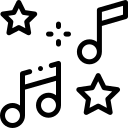 ClassiqueRockIndiePopJazzBluesRapK-popLes instruments de musique : 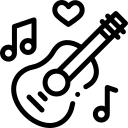 Le piano La guitare Le violonLa batterieLe saxophoneLa flûteLa trompetteL’accordéon L’harmonicaLa harpeLe tambour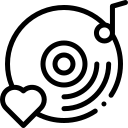 La basseLa guitare électrique Le violoncelle Jouer d’un instrument de musique : Jouer du violon / de la flûte – je joue de la Guitare ; il/elle joue du Piano jouer dans un groupe / jouer dans un orchestre Composer / écrire une musique / une chanson Chanter dans une chorale (choir)Un chanteur / une chanteuse Un compositeur de musique Aller à / assister à un concert / un festival de musique Écouter la radioExprimer son ressenti sur une musique/chanson/un style de musique:J’aime / j’apprécie ce style de musique/ cette chanson parce que : Ça me motive Ça me donne la pêche / de l’énergie / la chair de poule Ça me fait du bien/ pleurer Ça me soulage Ça me rend heureux(-se)/ joyeux(se)/ gai(e) Ça me met de bonne humeur J’ai des frissons/ les larmes aux yeux Ça aide à se calmer/ à se détendre/ à se vider la tête C’est apaisant C’est parfait pour se concentrer/ étudier/ se défouler / décompresser Je me sens heureux(se) 